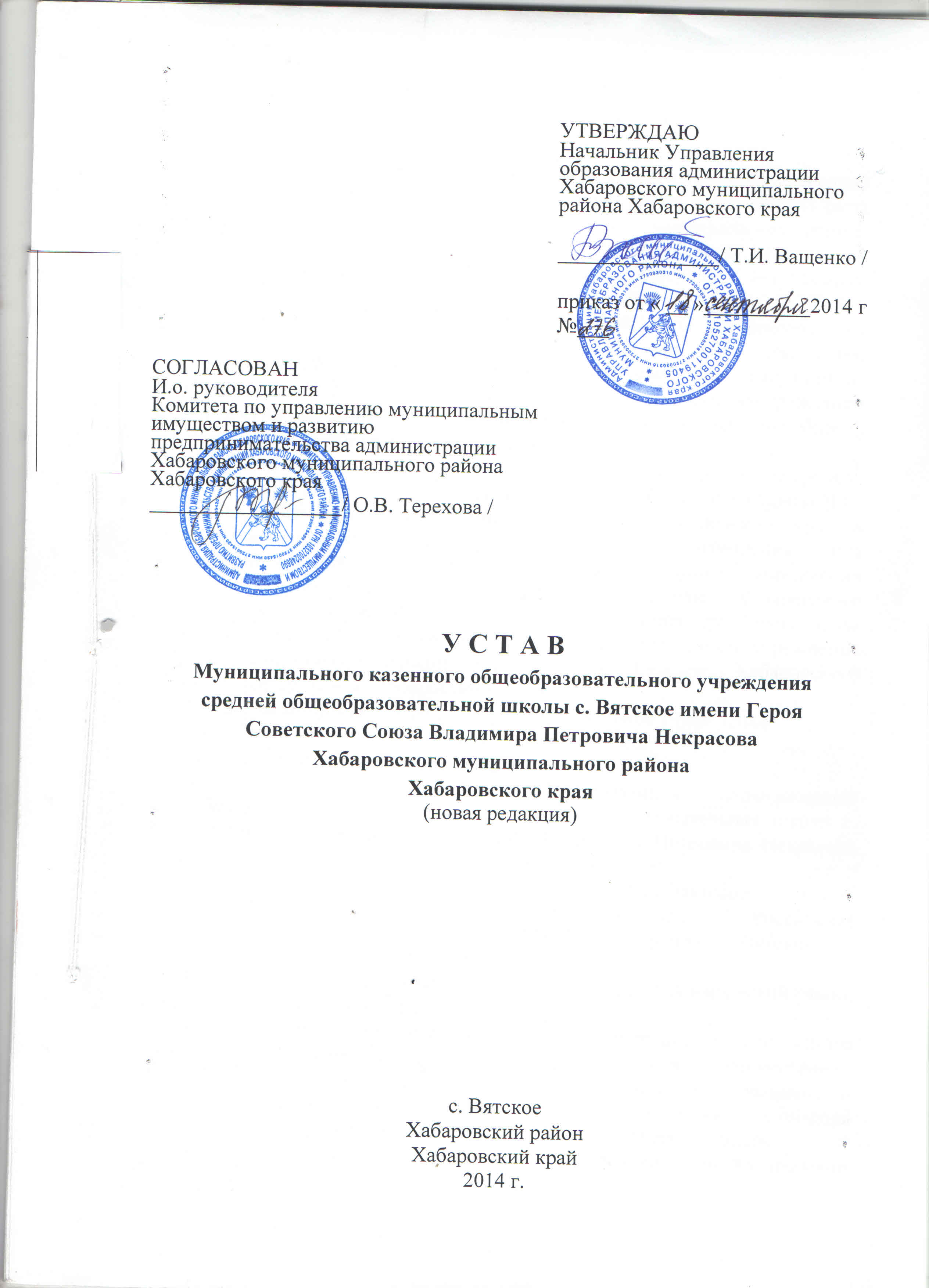 1. ОБЩИЕ ПОЛОЖЕНИЯ1.1. Муниципальное казенное общеобразовательное учреждение средняя общеобразовательная школа с. Вятское Хабаровского муниципального района Хабаровского края, является некоммерческой организацией, созданной в соответствии с Гражданским кодексом Российской Федерации, Законом Российской Федерации от 10.07.1992 № 3266-1 «Об образовании», Федеральным законом от 12.01.1996 № 7-ФЗ «О некоммерческих организациях», Типовым положением об общеобразовательном учреждении, утвержденным Постановлением Правительства Российской Федерации от 19.03.2001 № 196, с целью предоставления несовершеннолетним гражданам возможности получения общедоступного и бесплатного начального общего, основного общего, среднего (полного) общего образования.1.2. Муниципальное казенное общеобразовательное учреждение средняя общеобразовательная школа с. Вятское Хабаровского муниципального района Хабаровского края, в дальнейшем именуемая Школа, создано путём изменения типа существующего Муниципального общеобразовательного учреждения средней общеобразовательной школы с. Вятское Хабаровского муниципального района Хабаровского края и является правопреемником прав и обязанностей Муниципального общеобразовательного учреждения средней общеобразовательной школы с. Вятское Хабаровского муниципального района Хабаровского края.Организационно-правовая форма - муниципальное учреждение.Тип - казенное общеобразовательное учреждение.Вид - средняя общеобразовательная школа1.3. Полное наименование Школы: Муниципальное казенное общеобразовательное учреждение средняя общеобразовательная школа с. Вятское Хабаровского муниципального района Хабаровского края.Сокращенное наименование Школы: МКОУ СОШ с. Вятское.1.4. Место нахождения (юридический адрес) Школы: Российская Федерация, 680525, Хабаровский край, Хабаровский район, с. Вятское, ул. Набережная, 53.Почтовый адрес Школы: 680525, Хабаровский край, Хабаровский район, с. Вятское, ул. Набережная, 53.1.5. Полномочия Учредителя от имени Хабаровского муниципального района осуществляются Управлением образования Хабаровского муниципального района Хабаровского края, в дальнейшем именуемый Учредитель, уполномоченного осуществлять функции контроля и регулирования деятельности Школы, исходя из целей его создания. Место нахождения Учредителя: 680510, Хабаровский край, Хабаровский район, с.Тополево, ул.Пионерская, д.8, оф.2. 1.6. Школа является юридическим лицом (некоммерческой организацией), имеет гербовую печать с соответствующим наименованием, штамп, лицевой счет в органах казначейства .Школа имеет право от своего имени заключать договоры, приобретать имущественные права и обязанности, быть истцом и ответчиком в суде общей юрисдикции, Арбитражном суде. Руководитель в суде выступает без специальных полномочий.1.7. Школа находится в муниципальной собственности Хабаровского муниципального района Хабаровского края.1.8. Школа в своей деятельности руководствуется Конституцией Российской Федерации, Конвенцией о правах ребенка, Законом Российской Федерации «Об образовании», Типовым положением об общеобразовательном учреждении, действующим законодательством Российской Федерации, законодательством Хабаровского края, и другими нормативными актами Хабаровского муниципального района, настоящим Уставом.1.9. Право на ведение образовательной деятельности и получение льгот, установленные законодательством Российской Федерации, возникают у Школы с момента выдачи ей лицензии.1.10. Школа несет в установленном законодательством Российской Федерации порядке ответственность за:- невыполнение функций, определенных ее Уставом;- реализацию не в полном объеме образовательных программ в соответствии с утверждаемыми учебными планами;- качество реализуемых образовательных программ;- соответствие форм, методов и средств организации образовательного процесса возрасту, интересам и потребностям детей;- жизнь и здоровье детей и работников учреждения во время образовательного процесса;- нарушение прав и свобод обучающихся и работников учреждения;- а также ответственность, установленную иными нормативными правовыми актами Российской Федерации.1.11. В Школе создание и осуществление деятельности организационных структур политических партий, общественно-политических и религиозных движений и организаций (объединений) не допускается.1.12. Школа проходит государственную аккредитацию в соответствии с действующим законодательством.1.13. Школа обеспечивает открытость и доступность следующей информации:1) сведения: -о дате создания и структуре Школы;-о реализуемых основных и дополнительных образовательных программах;-о персональном составе педагогических работников с указанием уровня образования и квалификации;-о материально-техническом обеспечении и об оснащенности образовательного процесса(в том числе о наличии библиотеки, спортивных сооружений, об условиях питания, медицинского обслуживания, о доступе к информационным системам и информационно-телекоммуникационным сетям);-о поступлении и расходовании финансовых и материальных средств по итогам финансового года;- условия приёма учащихся (представление условий и документов, необходимых для приёма учащихся в образовательное учреждение);2) копии:-документа, подтверждающего наличие лицензии на осуществление образовательной деятельности (с приложениями) и свидетельства о государственной аккредитации (с приложениями);3) отчет о результатах самообследования;4) порядок оказания платных образовательных услуг, в том числе образец договора об оказании платных образовательных услуг, с указанием стоимости платных образовательных услуг;5) публичный отчет;6) новости. Анонсы;7) наличие расписания звонков, уроков, кружков, секций;8) информация о достижениях школы, её учителей и учеников.1.14. Информация, указанная в п. 1.13 подлежит размещению на официальном сайте Школы в сети «Интернет» и обновлению в течение тридцати дней со дня внесения соответствующих изменений.2. ЦЕЛИ ОБРАЗОВАТЕЛЬНОГО ПРОЦЕССА.ТИПЫ И ВИДЫ РЕАЛИЗУЕМЫХ ОБРАЗОВАТЕЛЬНЫХ ПРОГРАММ2.1. Основной целью деятельности Школы является предоставление несовершеннолетним возможности получения общедоступного и бесплатного начального общего, основного общего, среднего (полного) общего образования.Цели образовательного процесса:- достижение обучающимися образовательного уровня, соответствующего федеральному государственному образовательному стандарту;- формирование общей культуры личности обучающихся;- адаптация обучающихся к жизни в обществе;- создание основы для осознанного выбора и последующего освоения профессиональных образовательных программ;- воспитание гражданственности, трудолюбия, уважения к правам и свободам человека, любви к окружающей природе, Родине, семье.2.2. В Школе реализуются основные, определяющие ее статус, общеобразовательные программы следующих видов:- начального общего образования;- основного общего образования;- среднего (полного) общего образования;Кроме того в школе могут реализоваться программы специальных (коррекционных) классов VII и VIII вида. 2.3. Обязательный минимум содержания каждой основной общеобразовательной программы устанавливается соответствующим государственным образовательным стандартом.2.4. Школа осуществляет обучение и воспитание в интересах личности, общества, государства, обеспечивает охрану здоровья и создание благоприятных условий для разностороннего развития личности, в том числе возможности удовлетворения потребности обучающегося в получении дополнительного образования.3. ОСНОВНЫЕ ХАРАКТЕРИСТИКИ ОРГАНИЗАЦИИОБРАЗОВАТЕЛЬНОГО ПРОЦЕССА3.1. В Школу принимаются все граждане, имеющие право на получение образования соответствующего уровня.3.2. Школа обязана ознакомить поступающего на обучение и (или) его родителей (законных представителей) с настоящим Уставом, лицензией на право осуществления образовательной деятельности, свидетельством о государственной аккредитации Школы, основными образовательными программами, реализуемыми этими образовательным учреждениям, и другими документами, регламентирующими организацию образовательного процесса.3.3. Организация учебного процесса в  Школе осуществляется в соответствии с образовательными программами и расписанием занятий, разработанными в соответствии с федеральными государственными образовательными стандартами.3.4. В первый класс Школы принимаются дети, достигшие к 1 сентября учебного года возраста не менее 6 лет 6 месяцев, при отсутствии противопоказаний по состоянию здоровья, но не позже достижения ими возраста 8-и лет.По заявлению родителей (законных представителей) Учредитель вправе разрешить прием детей в Школу для обучения в более раннем возрасте.3.5. Для приема ребенка в первый класс родители (законные представители) представляют следующие документы:- заявление;- медицинская справка о состоянии здоровья ребенка;- свидетельство о рождении ребенка (оригинал и копию);- фотографию.3.6. Для приема в последующие классы предоставляются:- заявление;- личное дело обучающегося;- медицинская карта;- документы, подтверждающие прохождение промежуточной аттестации.Для поступающих в 10-й класс:- документы об основном общем образовании;- копия паспорта обучающегося.3.7. Отсутствие по уважительным причинам указанных в п. 3.5. и п. 3.6. настоящего Устава документов, не препятствует приему ребенка в Школу. В этом случае необходимые документы оформляются и (или) восстанавливаются после приема в Школу.3.8. Прием в Школу оформляется приказом директора и соответствующей записью о приеме в Алфавитной книге записи обучающихся.3.9. Школа осуществляет образовательный процесс в соответствии с уровнями общеобразовательных программ трех ступеней образования, на русском языке..3.10. На начальной ступени (начальное общее образование) формируются универсальные учебные действия, закладывается основа формирования учебной деятельности ребенка – система учебных и познавательных мотивов, умение принимать, сохранять, реализовывать учебные цели, умение планировать, контролировать и оценивать учебные действия и их результат. Начальная ступень школьного обучения обеспечивает  познавательную мотивацию и интересы обучающихся, их готовность и способность к сотрудничеству и совместной деятельности ученика с учителем и одноклассниками, формирует основы нравственного поведения, определяющего отношения личности с обществом и окружающими людьми.Содержание образования на первой ступени общего образования реализуется преимущественно за счет введения интегрированных курсов, обеспечивающих целостное восприятие мира, деятельностного подхода и индивидуализации обучения по каждому предмету.Инвариантная часть базисного учебного (образовательного) плана отражает содержание образования, которое обеспечивает решение важнейших целей современного начального образования: формирование гражданской идентичности школьников; их приобщение к общекультурным и национальным ценностям, информационным технологиям; готовность к продолжению образования в основной школе; формирование здорового образа жизни, элементарных правил поведения в экстремальных ситуациях;  личностное развитие обучающегося в соответствии с его индивидуальностью. Школа по своему усмотрению может использовать часы инвариантной части на различные виды деятельности по каждому предмету (проектная деятельность, практические и лабораторные занятия, экскурсии и т.д.).Образование в начальной школе является базой, фундаментом всего последующего обучения.	Нормативный срок обучения на 1 ступени - 4 года.	3.11. Вторая ступень - основное общее образование - обеспечивает освоение обучающимися общеобразовательных программ основного общего образования, условия становления и формирования личности обучающегося, его склонностей, интересов и способностей к социальному самоопределению.Основное общее образование является базой для получения среднего (полного) общего образования, начального и среднего профессионального образования.Нормативный срок обучения на 2 ступени - 5 лет.3.12. Третья ступень - среднее (полное) общее образование - является завершающим этапом общеобразовательной подготовки, обеспечивающим освоение обучающимися общеобразовательных программ данной ступени образования, развитие устойчивых познавательных интересов и творческих способностей обучающегося, формирование навыков самостоятельной учебной деятельности на основе дифференциации обучения.В дополнение к обязательным предметам вводятся предметы по выбору самих обучающихся в целях реализации интересов, способностей и возможностей личности.По желанию обучающихся и (или) их родителей (законных представителей) в Школе при наличии соответствующих условий может быть введено обучение по различным профилям и направлениям.Нормативный срок обучения на 3 ступени - 2 года.3.13. При наличии спроса родителей (законных представителей) в Школе может быть организована группа кратковременного пребывания детей.Порядок комплектования групп кратковременного пребывания детей определяется положением о группе кратковременного пребывания.Школа при организации работы в группе кратковременного пребывания  детей руководствуется Конституцией РФ, законом РФ «Об образовании», Типовым положением о дошкольном образовательном учреждении, настоящим Уставом и другими нормативными правовыми актами.3.14. Школа самостоятельна в выборе форм, средств и методов обучения и воспитания. Она также самостоятельна в выборе системы оценок, формы, порядка и периодичности промежуточной аттестации обучающихся, которые прописываются в локальном акте Школы - Положении о промежуточной аттестации обучающихся. При этом формы, средства и методы обучения, духовно-нравственного развития и воспитания обучающихся, а также система оценок, формы, порядок и периодичность их промежуточной аттестации определяются уставом образовательного учреждения и соответствуют требованиям Закона Российской Федерации «Об образовании», Стандарта и положениям Концепции духовно-нравственного развития и воспитания личности гражданина России.	3.15. Промежуточная аттестация обучающихся подразделяется на  текущую аттестацию (поурочное, почетвертное, полугодовое оценивание) и итоговую в переводных классах.  Формы проведения промежуточной аттестации: письменная или устная (контрольные работы, зачетная система, переводные экзамены: по билетам, собеседование, защита реферата, тестирование).	3.16. Знание и умения обучающихся оцениваются по системе качественной оценки в первом классе и по пятибалльной системе - со второго полугодия 2 - го класса по 11 классы. При проведении промежуточной аттестации оценки выставляются со 2-го по 9-ый классы за четверть, обучающихся 10-х – 11-х классов - по итогам полугодия.3.17 Перевод обучающихся в специальные (коррекционные) классы осуществляется Школой только с согласия родителей (законных представителей) обучающихся по заключению психолого-медико-педагогической комиссии.Порядок комплектования специальных (коррекционных) классов определяется Положением, разработанным Педагогическим советом и согласованным Школой с Учредителем.Школа при организации работы с детьми с ограниченными возможностями здоровья руководствуется Типовым положением о специальном (коррекционном) образовательном учреждении для обучающихся, воспитанников с ограниченными возможностями здоровья, утвержденным Постановлением Правительства РФ от 12.03.1997 № 288.3.18. С учетом потребностей и возможностей личности общеобразовательные программы в Школе осваиваются в очной форме и в форме экстерната.3.19. Содержание общего образования определяется программами, разрабатываемыми, принимаемыми и реализуемыми Школой самостоятельно на основании государственных образовательных стандартов.3.20. Организация образовательного процесса в Школе строится на основе учебного плана, разрабатываемого Школой самостоятельно в соответствии с примерным учебным планом, и регламентируется расписанием занятий.3.21. Военная подготовка в Школе может проводиться только на факультативной основе с согласия обучающихся и (или) их родителей (законных представителей) за счет средств и силами заинтересованного ведомства.3.22. Освоение общеобразовательных программ основного общего и среднего (полного) общего образования завершается обязательной государственной (итоговой) аттестацией обучающихся.Государственная (итоговая) аттестация обучающихся, освоивших образовательные программы основного общего образования, осуществляется по материалам Рособрнадзора и (или) в традиционной форме.Государственная (итоговая) аттестация обучающихся, освоивших образовательные программы среднего (полного) общего образования, осуществляется в форме единого государственного экзамена в соответствии с Положением об итоговой аттестации выпускников государственных, муниципальных и негосударственных общеобразовательных учреждений Российской Федерации, утверждаемым Министерством образования и науки Российской Федерации.Учитель, проверяя и оценивая работы, в том числе контрольные, устные ответы обучающихся, достигнутые ими навыки и умения, выставляет оценки в классный журнал и дневник обучающегося. При проведении промежуточной аттестации оценки выставляются в 2-9 классах за четверть, в 10-11 классах - за полугодие.В конце учебного года выставляются годовые оценки.В случае несогласия обучающегося, его родителей (законных представителей) с годовой оценкой обучающемуся предоставляется возможность сдать экзамен по соответствующему предмету комиссии, образованной директором Школы.Ежегодная промежуточная аттестация в форме экзаменов или зачетов по отдельным дисциплинам может проводиться в конце учебного года, начиная с пятого класса. Решение о проведении такой аттестации в текущем учебном году принимается не позднее 1 февраля Педагогическим советом Школы, который определяет форму, порядок и сроки проведения аттестации. Решение педагогического совета по этому вопросу доводится до сведения участников образовательного процесса приказом директора Школы.3.23. Обучающиеся, освоившие в полном объеме образовательные программы, переводятся в следующий класс.Обучающиеся на ступенях начального общего, основного общего и среднего (полного) общего образования, имеющие по итогам учебного года академическую задолженность по одному предмету, переводятся в следующий класс условно. Обучающиеся обязаны ликвидировать академическую задолженность в течение следующего учебного года, образовательные учреждения обязаны создать условия обучающимся для ликвидации этой задолженности и обеспечить контроль за своевременностью ее ликвидации.Обучающиеся на ступенях начального общего и основного общего образования, не освоившие программу учебного года и имеющие академическую задолженность по двум и более предметам, или условно переведенные в следующий класс и не ликвидировавшие академической задолженности по одному предмету, по усмотрению их родителей (законных представителей) оставляются на повторное обучение, переводятся в классы компенсирующего обучения или продолжают обучение в форме семейного образования.Обучающиеся на ступени среднего (полного) общего образования, не освоившие образовательной программы учебного года по очной форме обучения и имеющие академическую задолженность по двум и более предметам или условно переведенные в следующий класс и не ликвидировавшие академической задолженности по одному предмету, продолжают получать образование в иных формах.Перевод обучающегося в любом случае производится по решению Педагогического совета Школы.Обучающиеся, не освоившие общеобразовательную программу предыдущего уровня, не допускаются к обучению на следующей ступени общего образования.3.24. Школа организует обучение по индивидуальным учебным планам в рамках государственного образовательного стандарта на основании заявления родителей (законных представителей) в порядке, установленном решением Педагогического совета.3.25. Учебный год в Школе как правило начинается 1 сентября, если это число приходится на выходной день, то учебный год начинается в первый рабочий день, следующий за 1 сентября. 3.26. Продолжительность учебного года составляет:- в первом классе - 33 недели;- во втором - одиннадцатом классах - не менее 34 недель.Продолжительность каникул устанавливается в течение учебного года - не менее 30 календарных дней, летом - не менее 8-ми недель. Для обучающихся в первом классе устанавливаются в течение года дополнительные недельные каникулы.3.27. Режим занятий обучающихся определяется расписанием занятий, в том числе проводимых в рамках внеурочной деятельности, годовым календарным учебным графиком, составляемых в соответствии с действующими санитарными правилами и нормами.Продолжительность учебной недели устанавливается 6 дней.Продолжительность учебной недели для учащихся 1-х классов устанавливается - 5 дней.Продолжительность урока (академический час) во всех классах не должна превышать 45 минут, за исключением 1 класса и компенсирующего класса, продолжительность урока в котором не должна превышать 40 минут.Обучение в 1-м классе осуществляется с соблюдением дополнительных требований действующих санитарно-эпидемиологических правил и нормативов.В расписании занятий предусматривается перерыв достаточной продолжительности для питания обучающихся.При определении нагрузки обучающихся превышение норм предельно допустимых нагрузок не допускается.3.28. Количество классов в Школе определяется в зависимости от количества поданных заявлений и условий, созданных для осуществления образовательного процесса с учетом санитарных норм.Наполняемость классов в Школе устанавливается в количестве не более 25 обучающихся.	Школа самостоятельно формирует контингент обучающихся в соответствии с оговоренной лицензией квотой.3.29. При проведении занятий по трудовому обучению и иностранному языку в 5-11 классах, физической культуре в 10-11 классах, по информатике и вычислительной технике, физике и химии (по время практических занятий) допускается деление класса на две группы при наполняемости классов не менее 20 человек.При наличии необходимых условий и средств возможно деление на группы классов с меньшей наполняемостью при проведении занятий по всем предметам учебного плана, а также классов первой ступени общего образования при изучении иностранного языка.3.30. По желанию и запросам родителей (законных представителей) в Школе могут быть открыты группы продленного дня.3.31. Дисциплина в Школе поддерживается на основе уважения человеческого достоинства обучающихся, педагогических работников.Применение физического и психического насилия по отношению к обучающимся не допускается.3.32. Отношение между Школой и обучающимися и (или) их родителями (законными представителями) регламентируется Законом Российской Федерации «Об образовании», Типовым положением об общеобразовательном учреждении, настоящим Уставом, правилами для обучающихся и иными локальными актами Школы.Между Школой и родителями (законными представителями) обучающихся могут заключаться договоры, в которых, в соответствии с настоящим Уставом, закрепляются взаимные права, обязанности и ответственность родителей (законных представителей) и Школы в процессе обучения и воспитания.3.33. Школа в соответствии с уставными целями при наличии соответствующей лицензии может реализовывать дополнительные платные образовательные услуги (на договорной основе) за пределами определяющих ее статус основных общеобразовательных программ (п. 2.2. и п. 2.3. настоящего Устава).Школа по договорам и совместно с предприятиями, учреждениями, организациями может проводить профессиональную подготовку обучающихся в качестве дополнительных (в том числе платных) образовательных услуг при наличии соответствующей лицензии на указанный вид деятельности. Начальная профессиональная подготовка проводится только с согласия обучающихся и их родителей (законных представителей).При наличии необходимых условий Школа может осуществлять следующие дополнительные образовательные услуги:- изучение специальных дисциплин сверх часов и сверх программ по данной дисциплине, предусмотренной учебным планом;- репетиторство с обучающимися другого образовательного учреждения по предметам учебного плана;- организация курсов по подготовке к поступлению в учебные заведения, по изучению иностранных языков, обучению работе на компьютере, в том числе работе в сети «Интернет», переподготовка кадров с освоением новых специальностей (в том числе, машинопись, стенография);- организация кружков по изобразительному искусству, по обучению игре на музыкальных инструментах, фотографированию, кино-видео-радиолюбительскому делу, танцам, вокалу;- создание студий, групп, факультативов по обучению детей живописи, графике, скульптуре, народным промыслам, по изучению мировой культуры, по обучению сценической речи, а также театральной студии;- создание групп по адаптации детей к условиям школьной жизни (до поступления в школу, если ребенок не посещал дошкольное образовательное учреждение);- создание спортивных секций и групп.Доход от указанной деятельности используется Школой в соответствии с уставными целями.Платные образовательные услуги не могут быть оказаны вместо образовательной деятельности (п.2.2., 2.3. настоящего Устава), финансируемой за счет средств бюджета. В противном случае средства, заработанные посредством такой деятельности, изымаются Учредителем в его бюджет.Платные услуги предоставляются в соответствии с Правилами оказания платных образовательных услуг, утвержденными постановлением Правительства РФ от 5 июля 2001 г. № 505.3.34. Отчисление (перевод, выбытие, исключение) обучающихся из Школы производится в порядке и по основаниям, установленным в соответствии с Законом РФ «Об образовании» и Инструктивным письмом Комитета общего образования администрации Хабаровского края от 04.06.1998 № 2-4-1087 «О порядке перевода, отчисления, исключения учащихся из общеобразовательных учреждений Хабаровского края».3.35. Общее образование является обязательным. Требование обязательности общего образования применительно к конкретному обучающемуся сохраняет силу до достижения возраста восемнадцати лет, если соответствующее образование не было получено обучающимся ранее.3.36. По решению педагогического совета Школы за совершенные неоднократно грубые нарушения устава допускается исключение из данной Школы обучающегося, достигшего возраста пятнадцати лет. Грубыми нарушениями  считаются нанесение физического и психического насилия к обучающимся и работникам Школы.	Исключение обучающегося из Школы применяется, если меры воспитательного характера не дали результата и дальнейшее пребывание обучающегося оказывает отрицательное влияние на других обучающихся, нарушает их права и права работников Школы, а также нормальное функционирование Школы.	Решение об исключении обучающегося, не получившего общего образования, принимается с учетом мнения его родителей (законных представителей) и с согласия комиссии по делам несовершеннолетних и защите их прав. Решение об исключении детей-сирот и детей, оставшихся без попечения родителей, принимается с согласия комиссии по делам несовершеннолетних и защите их прав и органа опеки и попечительства.	Школа незамедлительно обязана проинформировать об исключении обучающегося его родителей (законных представителей) и орган местного самоуправления.	Комиссия по делам несовершеннолетних и защите их прав совместно с органом местного самоуправления и родителями (законными представителями) несовершеннолетнего, исключенного из Школы, в месячный срок принимает меры, обеспечивающие трудоустройство этого несовершеннолетнего и (или) продолжение его обучения в другом образовательном учреждении. 	3.37. Выбытие обучающегося из Школы в связи с переходом в другое образовательное учреждение и (или) по причине переезда к новому месту жительства осуществляется на основании заявления родителей (законных представителей) обучающегося, а также справки-подтверждения из образовательного учреждения о приеме для дальнейшего обучения.	Выбытие обучающегося  из Школы оформляется приказом директора Школы.3.38. Медицинское обслуживание обучающихся Школы обеспечивается специально закрепленным органом здравоохранения медицинским работником, который наряду с администрацией и педагогическим персоналом несет ответственность за проведение лечебно-профилактических мероприятий, соблюдение санитарно-гигиенических норм, режим и качество питания обучающихся.3.39. Организация питания обучающихся  возлагается на Школу. В Школе выделено специальное помещение для питания обучающихся, а также для хранения и приготовления пищи. 3.40. Привлечение обучающихся Школы без их согласия и согласия их родителей (законных представителей) к труду, не предусмотренному образовательной программой, запрещается.4. СТРУКТУРА ФИНАНСОВОЙ И ХОЗЯЙСТВЕННОЙ ДЕЯТЕЛЬНОСТИ4.1. Собственником имущества и земельного участка Школы является Хабаровский муниципальный район.Имущество закрепляется за Учреждением на праве оперативного управления. 	Земельный участок, необходимый для выполнения Школой своих уставных задач, предоставляется ей на праве постоянного (бессрочного) пользования.	Школа в отношении закрепленного за ним имущества осуществляет права пользования и распоряжения им в пределах, установленных законодательством.4.2. Школа не вправе совершать сделки, возможными последствиями которых является отчуждение или обременение имущества, закрепленного за Школой, или имущества, приобретенного за счет средств выделенных школе Учредителем, за исключением случаев, если совершение таких сделок допускается федеральными законами.4.3. Школе принадлежат денежные средства, переданные ей физическими и (или) юридическими лицами в форме дара, пожертвования, на продукты интеллектуального и творческого труда, являются результатом ее деятельности, а также на доходы от собственной деятельности Школы.4.4. Деятельность Школы финансируется Учредителем в соответствии с действующим законодательством.4.5. Источниками формирования имущества и финансовых ресурсов Школы являются:- бюджетные средства;- средства родителей (законных представителей);- имущество, переданное учреждению собственником (уполномоченным им органом);- добровольные пожертвования физических и юридических лиц;- средства, полученные от предоставления дополнительных платных образовательных услуг;- другие источники в соответствии с действующим законодательством.4.6. Школа отвечает по своим обязательствам находящимися в его распоряжении денежными средствами. При недостаточности у Школы указанных средств субсидиарную ответственность по его обязательствам несет Учредитель в порядке, установленном законодательством Российской Федерации.4.7. Привлечение Школой дополнительных средств не влечет за собой снижение нормативов его финансирования Учредителем.4.8. Школа самостоятельно:- устанавливает структуру управления деятельностью учреждения и штатное расписание;- осуществляет подбор, прием на работу работников, распределение должностных обязанностей, несет ответственность за уровень квалификации работников;- устанавливает заработную плату работников в зависимости от их квалификации, сложности, количества, качества и условий выполняемой работы, а также компенсационные выплаты (доплаты и надбавки стимулирующего характера, премии и иные поощрительные выплаты).4.9. Заработная плата устанавливается в соответствии с:- постановлением главы Хабаровского муниципального района от 31.10.2008 № 1741 «О введении новых систем оплаты труда работников муниципальных учреждений Хабаровского муниципального района»;- постановлением администрации Хабаровского муниципального района от 29.05.2009 № 1443 «Об утверждении примерного положения об оплате труда работников образовательных учреждений Хабаровского муниципального района и Перечня должностей, профессий работников образовательных учреждений Хабаровского муниципального района, относимых к основному персоналу»;- Положением об оплате труда работников Муниципального казенного общеобразовательного учреждения средней общеобразовательной школы          с. Вятское Хабаровского муниципального района Хабаровского края;- Положением об установлении стимулирующих выплат работникам Муниципального казенного общеобразовательного учреждения средней общеобразовательной школы с. Вятское Хабаровского муниципального района Хабаровского края, направленного на усиление мотивации работников Школы к высокой результативности и качеству труда;- Положением об установлении доплат компенсационного характера Муниципального казенного общеобразовательного учреждения средней общеобразовательной школы с. Вятское Хабаровского муниципального района Хабаровского края, предусматривающего установление работникам Школы доплат компенсационного характера за выполнение дополнительных работ, не входящих в круг основных обязанностей.4.10. Школа обязана содержать закрепленные за ней имущество, оборудование и другое имущество потребительского, социального, культурного и иного назначения в надлежащем состоянии.4.11. Развитие материально-технической базы осуществляется самой Школой в пределах бюджетного финансирования и собственных средств.4.12. Не использованные в текущем году (квартале, месяце) финансовые средства не могут быть изъяты у Школы или зачтены Учредителем в объем финансирования Школы на следующий год (квартал, месяц).5. УПРАВЛЕНИЕ ШКОЛОЙ5.1. Управление Школой осуществляется в соответствии с законодательством Российской Федерации и настоящим Уставом.5.2. К компетенции Учредителя относится:- утверждение Устава Школы, дополнения и изменения к существующему Уставу по согласованию с Комитетом по управлению имуществом и экономике Хабаровского муниципального района;- организация предоставления общедоступного и бесплатного начального общего, основного общего, среднего (полного) общего образования по основным общеобразовательным программам, за исключением полномочий по финансовому обеспечению образовательного процесса, отнесенных к полномочиям органов государственной власти Хабаровского края;- организация предоставления дополнительного образования детям;- учет детей подлежащих обязательному обучению в Школе;- контроль деятельности Школы;- контроль за сохранностью и эффективным использованием закрепленного за Школой имущества;- заключение договора о взаимоотношениях со Школой в соответствии с законодательством Российской Федерации;- создание, реорганизация и ликвидация Школы;- назначение и освобождение от должности директора Школы;- финансирование в порядке и пределах установленных действующим законодательством Российской Федерации;- проведение тарификации Школы, утверждение тарификационных листов;- утверждение сметы доходов и расходов Школы;- формирование и утверждение муниципального задание Школы; - утверждение штатного расписания Школы;- согласование учебного плана Школы и расписания занятий;- установление порядка приема обучающихся в Школу.5.3. Учредитель имеет право:- участвовать в управлении деятельностью Школы;- получать полную информацию и отчеты о деятельности Школы, в том числе и отчеты о поступлении и расходовании финансовых и материальных средств.5.4. Непосредственное управление Школой осуществляет прошедший соответствующую аттестацию директор. Директор Школы назначается на должность и освобождается от должности Учредителем.5.5. Директор Школы несет ответственность перед родителями, государством, обществом и Учредителем за свою деятельность в соответствии с функциональными обязанностями, предусмотренными квалификационными требованиями, трудовым договором и настоящим Уставом.5.6. Директор Школы:- действует без доверенности от имени Школы, представляет интересы в государственных и муниципальных органах, учреждениях, предприятиях, организациях, в том числе за рубежом;- утверждает штатное расписание Школы с Учредителем;- осуществляет прием на работу и расстановку кадров, распределение  должностных обязанностей, выдает доверенности, несет ответственность за уровень квалификации работников;- в пределах свой компетенции издает приказы и дает указания, обязательные для исполнения работниками Школы;- организует разработку годового плана работы Школы;- осуществляет материально-техническое обеспечение и оснащение образовательного процесса, оборудование помещений в соответствии с государственными и местными нормами и требованиями в пределах выделенных финансовых средств Школы;- обеспечивает сохранность и эффективное использование закрепленного за Школой имущества;- осуществляет финансово-хозяйственную деятельность, заключает договоры;- решает вопросы использования имущества и финансовых средств Школы, закрепленных за ней Учредителем;- распоряжается имуществом Школы в порядке и пределах, установленных законодательством Российской Федерации и договором между Школой и Учредителем;- обеспечивает соблюдения финансовой дисциплины, организует составление сметы расходов и ведение бухгалтерского учета в Школе. Директор открывает лицевые счета в органах казначейства, совершает от имени Школы банковские операции, подписывает финансовые документы;- привлекает для осуществления деятельности, предусмотренной настоящим Уставом, дополнительные источники финансовых и материальных средств;- представляет Учредителю отчеты о деятельности Школы, в том числе и отчеты о поступлении и расходовании финансовых и материальных средств;- утверждает Правила внутреннего трудового распорядка;- формирует контингент обучающихся в пределах оговоренной лицензией квоты;- организует питание обучающихся, обеспечивает организацию медицинского обслуживания обучающихся в Школе;- контролирует работу пищеблока;- координирует не запрещенную законом деятельность общественных (в том числе детских и молодежных) организаций в Школе;- применяет к работникам Школы меры поощрения и привлекает их к дисциплинарной ответственности;- обеспечивает повышение квалификации и социальную защиту работников Школы;- обеспечивает исполнение Школой законодательства в области образования, приказов органа управления образованием Хабаровского муниципального района Хабаровского края и других вышестоящих органов власти и управления;- рассматривает предложения, заявления и жалобы граждан, принимает решения по ним в пределах своей компетенции;- руководит и организует деятельность Педагогического совета;- организует труд работников Школы, обеспечивает трудовую дисциплину, соблюдение законодательства о труде и правил охраны труда;- распределяет учебную нагрузку (объем педагогической работы);- направляет в соответствующий райвоенкомат уведомление о создании и государственной регистрации Школы;- представляет в райвоенкомат списки работающих в Школе граждан в сроки и по форме, установленным райвоенкоматом;- ведет в установленном порядке учет военнообязанных и призывников;- выполняет другие функции, не отнесенные к компетенции органов самоуправления Школы.Директор Школы не вправе совмещать должность с другими руководящими должностями (кроме научного и научно-педагогического руководства) внутри и вне Школы.5.7. Управление Школой осуществляется на принципах единоначалия и самоуправления.Формами самоуправления Школы являются: Общее собрание, Управляющий совет, Педагогический совет.5.8. Высшим органом самоуправления Школы является Общее собрание.5.9. К компетенции Общего собрания относится:- формирование Управляющего совета;- решение вопроса о необходимости заключения с администрацией Школы коллективного договора, рассмотрение и утверждение его проекта;- определяет меры и порядок социальной поддержки работников Школы;- рассматривает и утверждает вопросы самоуправления трудового коллектива в соответствии с законодательством Российской Федерации.Споры, возникающие при заключении и исполнении  коллективного трудового договора, разрешаются в порядке, установленном законодательством Российской Федерации.Решения на общем собрании принимаются простым большинством голосов.5.10. Общее собрание проводится не реже одного раза в год. При необходимости Общее собрание собирается во внеочередном порядке.5.11. В работе Общего собрания принимают участие все работники Школы с правом решающего голоса.Кроме того, по специальному приглашению Школы в работе Общего собрания могут принимать участие представители Учредителя и других организаций, в том числе, коммерческих, с правом совещательного голоса.Представители обучающихся избираются на классном собрании, представители родителей (законных представителей) обучающихся избираются на классном родительском собрании.Общее собрание является правомочным при условии, что на нем присутствуют не менее 2/3 работников Школы.Решение Общего собрания считается принятым, если за него проголосовало более половины присутствующих членов с правом решающего голоса.Решение Общего собрания является обязательным.5.12. Для организации работы Общего собрания на его заседании большинством голосов при открытом голосовании избирается председатель и секретарь.5.13. Общее руководство Школой осуществляет выборный представительный орган - Управляющий совет.5.14. Управляющий совет формируется на Общем собрании с использованием процедур выборов, назначения и кооптации.Избираемыми членами Управляющего совета являются:- представители от родителей (законных представителей) обучающихся;- представители от педагогических работников Школы;  - обучающиеся (как правило, третьей ступени общего образования). По решению Совета, возможно введение в его состав обучающихся 9-х классов.В состав Управляющего совета входит по должности директор Школы. Директор Школы не вправе избираться на должность председателя Управляющего совета.В состав Управляющего совета кооптируются по решению последнего физические лица, представители юридических лиц, представители государственных и муниципальных учреждений, а также представители местной общественности, которые могут оказывать содействие Школе.Управляющий совет является правомочным к принятию решений при наличии 2/3 членов Управляющего совета. Члены Управляющего совета работают на общественных началах.5.15. К компетенции Управляющего совета Школы относится:- определение порядка и приоритетных направлений материально-технического обеспечения и оснащения образовательного процесса, оборудования учебных помещений в пределах привлеченных внебюджетных средств;- содействие организации и улучшению условий труда педагогических и других работников Школы;- содействие организации конкурсов, соревнований и других массовых внешкольных мероприятий Школы;- содействие совершенствованию материально-технической базы Школы, благоустройству ее помещений и территории.- утверждение программы развития Школы;- утверждение Положения Школы о порядке и условиях распределения стимулирующих выплат работникам Школы;- участие в распределении стимулирующих выплат педагогическим работникам Школы;- представление Учредителю ежегодного отчета Школы по итогам учебного и финансового года;- рассматривает и рекомендует к утверждению основные образовательные программы начального общего, основного общего, среднего полного общего образования;- рассмотрение жалоб и заявлений обучающихся, родителей (законных представителей) на действия (бездействие) педагогического и административного персонала Школы, защита прав и законных интересов участников образовательного процесса Школы;- разработка проекта Устава, а также изменений и дополнений, вносимых в Устав, для внесения его на утверждение Учредителю;- рассматривает другие вопросы, отнесенные к компетенции Управляющего совета в соответствии с положением об Управляющем совете Школы.5.16. Собрание Управляющего совета провидится не менее одного раза в четверть. При необходимости в исключительных случаях по инициативе директора Школы или председателя Управляющего совета могут проводиться внеочередные собрания Управляющего совета. Управляющий совет правомочен принимать решения, если на заседании присутствуют не менее 2/3 членов Управляющего совета.Решения Управляющего совета считается принятым. если за него проголосовало не менее 1/2 от числа присутствующих на собрании членов Управляющего совета.5.17. Деятельностью Управляющего совета руководит председатель Управляющего совета, избираемый на первом заседании членами Управляющего совета из своего состава простым большинством голосов. Для организации работы Управляющего совета избирается его секретарь.5.18. Для рассмотрения сложных вопросов организации образовательного процесса и обеспечения повышения квалификации педагогов в Школе действует Педагогический совет, состоящий из педагогических работников. Из членов постоянного состава педагогического совета избирается его председатель.5.19. Заседания Педагогического совета проводятся, как правило, один раз в квартал в соответствии с годовым планом работы Школы.5.20. Заседание Педагогического совета считается правомочным, если на нем присутствовало не менее 2/3 членов Педагогического совета.5.21. Решение Педагогического совета считается принятым, если за него проголосовало не менее 2/3 присутствующих членов Педагогического совета.Решение Педагогического совета является обязательным и приобретает силу с момента издания и подписания соответствующего приказа директором Школы.Решение Педагогического совета оформляются протоколами, которые хранятся в делах Школы.5.22. К компетенции Педагогического совета относится:- разработка и утверждение Правил для учащихся Школы;- ориентирование педагогического коллектива на совершенствование образовательной деятельности Школы;- внедрение в практику достижений педагогической науки и передового педагогического опыта;- организация и совершенствование методического обеспечения образовательного процесса;- разработка и утверждение образовательных программ;- разработка и утверждение рабочих программ учебных курсов и дисциплин;- определение порядка формирования контингента обучающихся;- определение порядка текущего контроля успеваемости и промежуточной аттестации обучающихся Школы в соответствии с настоящим Уставом;- принятие решения о проведении промежуточной аттестации;- принятие решения о выдаче аттестатов об основном общем образовании и среднем (полном) общем образовании;- принятие решений о переводе обучающихся в следующий класс или об оставлении на повторное обучение, переводе в классы компенсирующего обучения, либо о продолжении обучения в форме семейного образования;- содействие деятельности учительских (педагогических) организаций (объединений) и методических объединений;- утверждение учебных планов и расписаний занятий  по согласованию с Учредителем и органами Госсанэпиднадзора;- утверждение годового плана работы Школы;- утверждение локальных актов, входящих в компетенцию Педагогического совета;- заслушивание информации и отчетов педагогических работников Школы по вопросам образовательной деятельности Школы;- принятие решений о награждении обучающихся грамотами, похвальными листами за успехи в обучении;- принятие решений о направлении представлений о награждении педагогических работников Школы почетными грамотами и званиями.Функционирование Педагогического совета Школы осуществляется в соответствии с положением о Педагогическом совете.5.23. При наличии в Школе двух и более учителей, работающих по одной и той же специальности, или более трех учителей, работающих по одному циклу предметов, создается Методическое объединение учителей, совершенствующих свое методическое и профессиональное мастерство, организующих взаимопомощь для обеспечения современных требований к обучению и воспитанию, объединяющих творческие инициативы, разрабатывающих совместные требования к обучению и воспитанию молодежи.В работе методических объединений учителей в различных видах деятельности предполагается решение следующих задач:- изучение нормативной и методической документации по вопросам образования;- выбор и разработка школьного компонента образовательного стандарта;- отбор содержания и составление учебных программ по предмету с учетом вариативности и разноуровневости;- разработка и утверждение индивидуальных планов работы по предмету, анализ авторских программ и методик;- утверждение аттестационного материала для промежуточного контроля;- изучение передового педагогического опыта;- организация и проведение предметных недель (декад) в Школе;- укрепление материальной базы и приведение средств обучения, в том числе учебно-наглядных пособий по предмету в соответствие с современными требованиями к учебному кабинету, к оснащению урока.План работы Методического объединения утверждается заместителем директора школы по учебно-воспитательной работе. За учебный год проводится не менее 4-х заседаний Методического объединения учителей; практический семинар с организацией тематических открытых уроков, внеклассных мероприятий.Деятельность Методических объединений подконтрольна заместителю директора школы по учебно-воспитательной работе и подотчетна Педагогическому совету.5.24. По инициативе детей в Школе могут создаваться детские общественные объединения.Правовое положение детского общественного объединения определяется соответствующим положением.6. ПРАВА И ОБЯЗАННОСТИ УЧАСТНИКОВОБРАЗОВАТЕЛЬНОГО ПРОЦЕССА6.1. Участниками образовательного процесса являются обучающиеся, педагогические работники, родители (законные представители) обучающихся.6.2. Права и обязанности обучающихся и их родителей (законных представителей) определяются настоящим Уставом, иными предусмотренными настоящим Уставом локальными актами, а также договорами, заключаемыми между Школой и родителями (законными представителями) обучающихся.6.3. Обучающиеся Школы имеют право:- на получение бесплатного начального общего, основного общего, среднего (полного) общего образования в соответствии с федеральными государственными образовательными стандартами и федеральными государственными требованиями;- на выбор формы образования. Обучающиеся могут осваивать общеобразовательные программы или отдельные разделы общеобразовательных программ как в Школе, так и в форме семейного образования, самообразования или экстерната;- обучение в соответствии с федеральными государственными образовательными стандартами и федеральными государственными требованиями по индивидуальному учебному плану, ускоренный курс обучения;- на выбор предмета углубленного изучения, факультативных занятий, экзамена и сдачу курса экстернатом;- на бесплатное пользование библиотечно-информационными ресурсами библиотеки Школы, на получение дополнительных (в том числе платных) образовательных услуг;- на открытую и своевременную оценку его знаний;- на получение дополнительных образовательных услуг (в том числе платных на договорной основе);- на участие в управлении Школой в форме, определяемой настоящим Уставом;- на защиту прав личности и вежливое отношение к себе, на уважение своего человеческого достоинства, на свободу совести, информации, на свободное выражение собственных мнений и убеждений;- на участие во всероссийской и иных олимпиадах школьников;- на свободное посещение мероприятий, не предусмотренных учебным планом.- на перевод в другое образовательное учреждение, реализующее образовательную программу соответствующего уровня, при согласии этого образовательного учреждения.6.4. Школе запрещается привлекать обучающихся к труду, не предусмотренному образовательной программой, без их согласия и согласия родителей (законных представителе).Принуждение обучающихся к вступлению в общественные, общественно-политические организации (объединения), движения и партии, а также принудительное привлечение их к деятельности этих организаций и к участию в агитационных кампаниях и политических акциях не допускается.6.5. Выпускникам Школы после прохождения итоговой аттестации выдается документ государственного образца об уровне образования, заверенный печатью Школы.Выпускники, достигшие особых успехов при освоении общеобразовательной программы среднего (полного) общего образования награждаются золотой или серебряной медалью «За особые успех в учении». Выпускники, отличившиеся в изучении отдельных предметов, награждаются похвальной грамотой «За особые успехи в изучении отдельных предметов».Обучающиеся переводного класса, имеющие по всем предметам, изучавшимся в этом классе, четвертные (триместровые) и годовые отметки «5» награждаются похвальным листом «За отличные успехи в учении».6.6. Обучающиеся обязаны:- выполнять настоящий Устав;- добросовестно учиться;- бережно относиться к имуществу Школы;- не пропускать уроки, не опаздывать на занятия без уважительных причин, аккуратно вести дневник и подавать его при первом требовании учителя;- уважать честь и достоинство других обучающихся и работников Школы;- выполнять требования педагогических работников Школы в части отнесенной Уставом, Правилами для учащихся, иные законные требования;- соблюдать дисциплину.6.7. Обучающимся запрещается:- применять физическую силу и психического воздействия  для выяснения отношений, запугивания, вымогательства;- применять любые действия, влекущие за собой опасные последствия для окружающих.Дисциплина в Школе поддерживается на основе уважения человеческого достоинства обучающихся и педагогов. Применение методов физического и психического насилия по отношению к обучающимся не допускается.6.8. Родители (законные представители) имеют право:- выбирать формы обучения;- защищать законные права и интересы детей;- участвовать в управлении Школой в форме, определяемой настоящим Уставом;- знакомиться с ходом и содержанием образовательного процесса, а также с оценками успеваемости обучающихся;- оказывать Школе материально-финансовую, культурно-массовую, просветительскую и иную помощь;- на вежливое отношение со стороны учителя, детей, родителей;- знакомиться с настоящим Уставом, лицензией на право осуществления образовательной деятельности, свидетельством о государственной аккредитации Школы и другими документами, регламентирующими организацию образовательного процесса.Родители (законные представители) имеют право дать ребенку начальное общее, основное общее, среднее (полное) общее образование в семье. Ребенок, получающий образование в семье, вправе на любом этапе обучения при его положительной аттестации по решению родителей (законных представителей) продолжить образование в Школе.6.9. Родители (законные представители) обучающихся обязаны выполнять настоящий Устав в части, касающейся их прав и обязанностей, и несут ответственность за воспитание и создание необходимых условий для получения детьми образования.6.10. Отношения работника и администрации Школы регулируются трудовым договором, условия которого не могут противоречить трудовому законодательству Российской Федерации.6.11. Работники Школы имеют право на участие в управлении Школой в порядке, определяемом настоящим Уставом, на защиту профессиональной чести и достоинства и иные права, предусмотренные действующим законодательством, трудовым договором, Правилами внутреннего трудового распорядка и должностной инструкцией.6.12. Педагогические работники имеют право:- на свободу выбора и использование методик обучения и воспитания, учебных пособий и материалов, учебников в соответствии с образовательной программой, утвержденной Школой, методов оценивания знаний обучающихся;- повышать квалификацию. С этой целью администрация Школы создает условия, необходимые для успешного обучения работников в высших профессиональных образовательных учреждениях, а также в учреждениях системы переподготовки и повышения квалификации;- аттестоваться на добровольной основе на соответствующую квалификационную категорию и получить ее в случае успешного прохождения аттестации;- на сокращенную рабочую неделю, на удлиненный оплачиваемый отпуск, на получение пенсии за выслугу лет до достижения пенсионного возраста, на меры социальной поддержки, установленные законодательством Российской Федерации;- на длительный, сроком до 1-го года, отпуск не реже, чем через каждые 10 лет непрерывной преподавательской работы. Порядок и условия предоставления отпуска определяется Учредителем.6.13. Педагогические работники обязаны:- соответствовать требованиям тарифно-квалификационных характеристик;- выполнять настоящий Устав и Правила внутреннего трудового распорядка;- выполнять условия трудового договора и должностные инструкции.- проходить периодические бесплатные медицинские обследования, за счет средств Учредителя.6.14. Комплектование персонала Школы осуществляется согласно штатного расписания.6.15. К педагогической деятельности допускаются лица, имеющие образовательный ценз, который определяется типовым положением об общеобразовательном учреждении.Образовательный ценз подтверждается документами государственного образца о соответствующем уровне образования и (или) квалификации.6.16. К педагогической деятельности не допускаются лица:- лишенные права заниматься педагогической деятельностью в соответствии с вступившим в законную силу приговором суда;- имеющие неснятую или непогашенную судимость за умышленные тяжкие и особо тяжкие преступления;- признанные недееспособными в установленном федеральным законом порядке;- имеющие заболевания, предусмотренные перечнем, утверждаемым федеральным органом исполнительной власти, осуществляющим функции по выработке государственной политики и нормативно-правовому регулированию в сфере здравоохранения, социального развития, труда и защиты прав потребителей.6.17. Помимо оснований прекращения трудового договора по инициативе администрации Школы предусмотренных законодательством Российской Федерации о труде, основаниями для увольнения педагогического работника по инициативе администрации Школы до истечения срока действия трудового договора (контракта) являются:- повторное в течение года грубое нарушение устава образовательного учреждения;- применение, в том числе однократное, методов воспитания, связанных с физическим и (или) психическим насилием над личностью обучающегося, воспитанника;- появление на работе в состоянии алкогольного, наркотического или токсического опьянения.Увольнение по настоящим основаниям может осуществляться администрацией без согласия профсоюза.6.18. Заработная плата и должностной оклад работнику образовательного учреждения выплачиваются за выполнение им функциональных обязанностей и работ, предусмотренных трудовым договором.Выполнение работником образовательного учреждения других работ и обязанностей оплачивается по дополнительному договору, за исключением случаев, предусмотренных законодательством Российской Федерации.7. ПЕРЕЧЕНЬ ВИДОВ ЛОКАЛЬНЫХ АКТОВ ШКОЛЫВиды локальных актов:-Устав;- Положения;- Инструкции;- Договоры;- Правила;- Приказы;- Иные локальные акты, принимаемые органами управления Школы.8. РЕОРГАНИЗАЦИЯ И ЛИКВИДАЦИЯ ШКОЛЫ8.1. Реорганизация Школы осуществляется в случаях и порядке, установленном действующим законодательством Российской Федерации.8.2. При реорганизации Школы ее Устав, лицензия, свидетельство о государственной аккредитации утрачивают силу.8.3. Ликвидация сельского общеобразовательного учреждения допускается только с согласия схода жителей населенных пунктов, обслуживаемых данным учреждением.8.4. Ликвидация Школы может осуществляться:- в соответствии с законодательством Российской Федерации в установленном порядке по решению Учредителя;- по решению суда.8.5. Ликвидация Школы осуществляется ликвидационной комиссией, назначаемой органом, принявшим решение о ликвидации.8.6. При ликвидации или реорганизации, осуществляемой, как правило, по окончании учебного года, учредитель берет на себя ответственность за перевод обучающихся в другие общеобразовательные учреждения по согласованию с их родителями (законными представителями).При ликвидации Школа подготавливает, оформляет и передает дела согласно требованиям делопроизводства и инструкций в отдел по делам архивов администрации Хабаровского муниципального района.8.7. Ликвидация считается завершенной, а Школа – прекратившей свое существование, с момента внесения соответствующей записи в Единый государственный реестр юридических лиц.Устав обсужден и принят общим собранием Школы.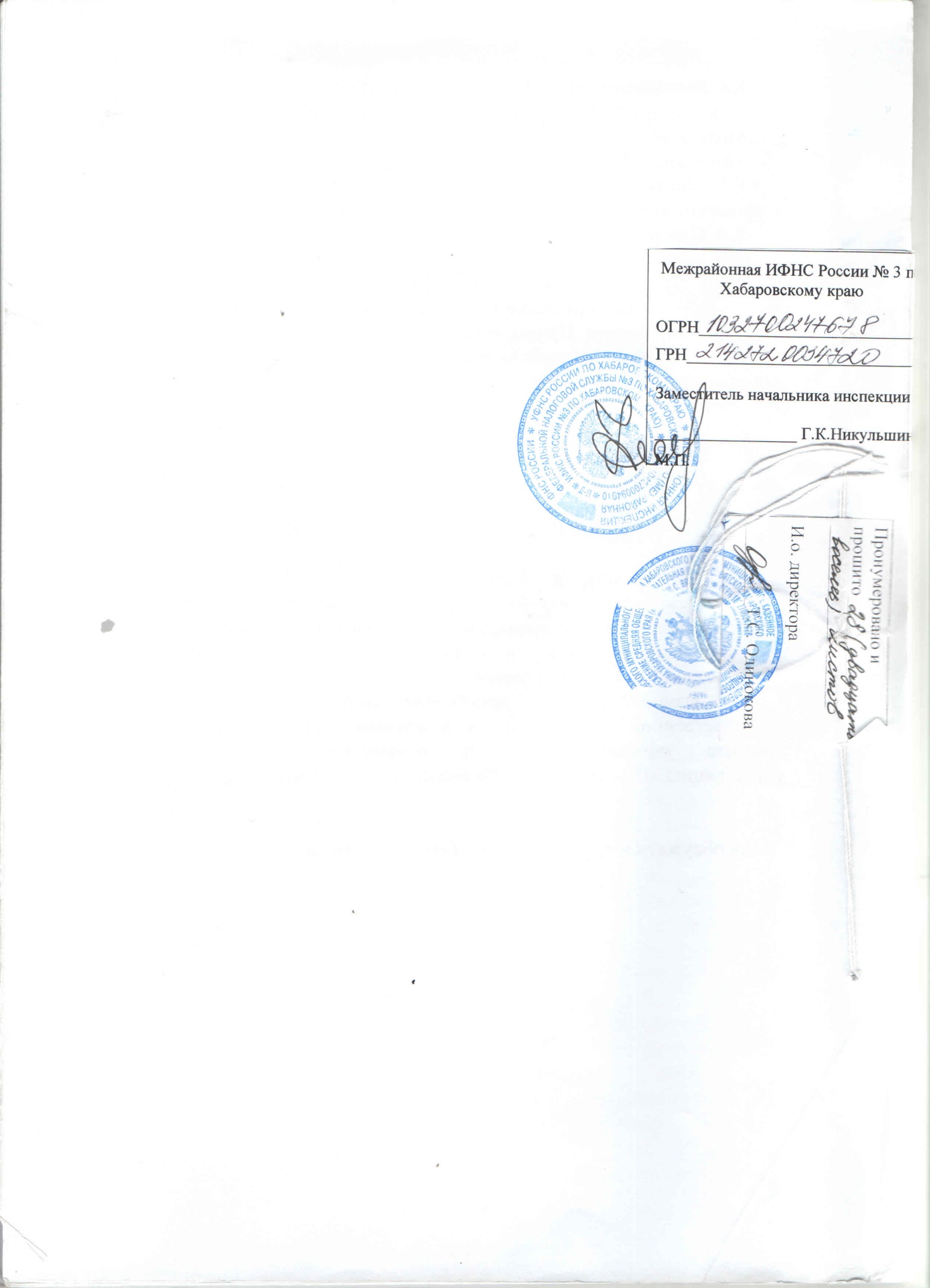 